Obszary wsparcia: inicjatywy społeczne, rozwój społeczny – rozwój aktywności społecznej, wsparcie dla rozwoju kompetencji lokalnych liderów, wspieranie realizacji oddolnych inicjatyw społecznych, działania i programy społeczne skierowane do różnych grup mieszkańców (np. seniorów, rodzin, dzieci, dot. integracji międzypokoleniowej),bezpieczeństwo – wsparcie dla lokalnych organizacji i jednostek OSP (doposażenie i szkolenia), programy szkoleniowe i działania edukacyjne, wspieranie bezpieczeństwa na wodzie (WOPR), wspieranie inicjatyw oddolnych poprawiających bezpieczeństwo mieszkańców. Rozwój infrastruktury wpływającej na poprawę bezpieczeństwa mieszkańców Choczewa; dofinansowanie inwestycji możliwe w sytuacji, kiedy inwestycja jest prowadzona lub znajduje się w planach inwestycyjnych,wsparcie sołectw – wsparcie lokalnych miejsc spotkań, poprzez doposażenie służące realizacji działań na rzecz mieszkańców wynikających z ich potrzeb i rozwinięcie oferty dla społeczności lokalne; ewentualne dofinansowanie inwestycji możliwe w sytuacji, kiedy inwestycja jest prowadzona lub znajduje się w planach inwestycyjnych,dziedzictwo kulturowe – wspieranie inicjatyw mających na celu kultywowanie oraz promowanie lokalnych elementów dziedzictwa kulturowego (np. ścieżki edukacyjne, informatory, inicjatywy promujące kulturę lokalną, programy edukacyjne),ochrona środowiska i edukacja ekologiczna - wspieranie inicjatyw i działań na rzecz ochrony środowiska, w tym realizacja programów edukacji ekologicznej wzmacniających postawy proekologiczne wśród mieszkańców,rozwój dzieci i młodzieży – wspieranie organizacji działających na rzecz dzieci i młodzieży oraz wspieranie prowadzenia działań i programów kierowanych do dzieci i młodzieży z gminy Choczewo (np. zajęcia dodatkowe, pozalekcyjne, zajęcia sportowe, programy zajęć dla dzieci w sołectwach), ze szczególnym uwzględnieniem działań włączających dzieci i młodzież do aktywnego projektowania i realizowania programów; w tym podobszar: małe granty młodzieżowe przeznaczone na finansowanie przygotowania i realizacji inicjatyw młodzieżowych, w kwotach do 7.000 zł.Wypełnioną kartę pomysłów należy:przesłać na adres: kontakt@gmina-napedzana-wiatrem.pl złożyć podczas trwania punktów konsultacyjnych. Harmonogram punktów dostępny na stronie: www.gmina-napedzana-wiatrem.pl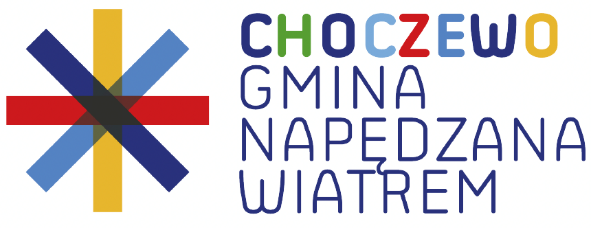 Karta PomysłuDane osoby zgłaszającej projekt / osób zgłaszających projektImięDane osoby zgłaszającej projekt / osób zgłaszających projektNazwiskoDane osoby zgłaszającej projekt / osób zgłaszających projektNr telefonuDane osoby zgłaszającej projekt / osób zgłaszających projekte-mailOpis pomysłuTytułOpis pomysłuOpisOpis pomysłuOczekiwane rezultatyMiejsce realizacjiMiejsce realizacjiCzas realizacjiCzas realizacjiSugerowany podmiot odpowiedzialny za realizacjęSugerowany podmiot odpowiedzialny za realizacjęOkreślenie obszaru tematycznegoOkreślenie obszaru tematycznegoinicjatywy społeczne, rozwój społeczny bezpieczeństwowsparcie sołectwdziedzictwo kulturoweochrona środowiska i edukacja ekologicznarozwój dzieci i młodzieżyinicjatywy społeczne, rozwój społeczny bezpieczeństwowsparcie sołectwdziedzictwo kulturoweochrona środowiska i edukacja ekologicznarozwój dzieci i młodzieżyOświadczenia i zgody Oświadczenia i zgody Oświadczenia i zgody Oświadczenia i zgody Akceptuję regulamin programu Choczewo. Gmina Napędzana Wiatrem.Wyrażam zgodę na przetwarzanie danych osobowych zawartych na Karcie Pomysłu. Akceptuję regulamin programu Choczewo. Gmina Napędzana Wiatrem.Wyrażam zgodę na przetwarzanie danych osobowych zawartych na Karcie Pomysłu. Akceptuję regulamin programu Choczewo. Gmina Napędzana Wiatrem.Wyrażam zgodę na przetwarzanie danych osobowych zawartych na Karcie Pomysłu. Akceptuję regulamin programu Choczewo. Gmina Napędzana Wiatrem.Wyrażam zgodę na przetwarzanie danych osobowych zawartych na Karcie Pomysłu. _______________________Data_______________________Data_______________________Data_______________________Podpis